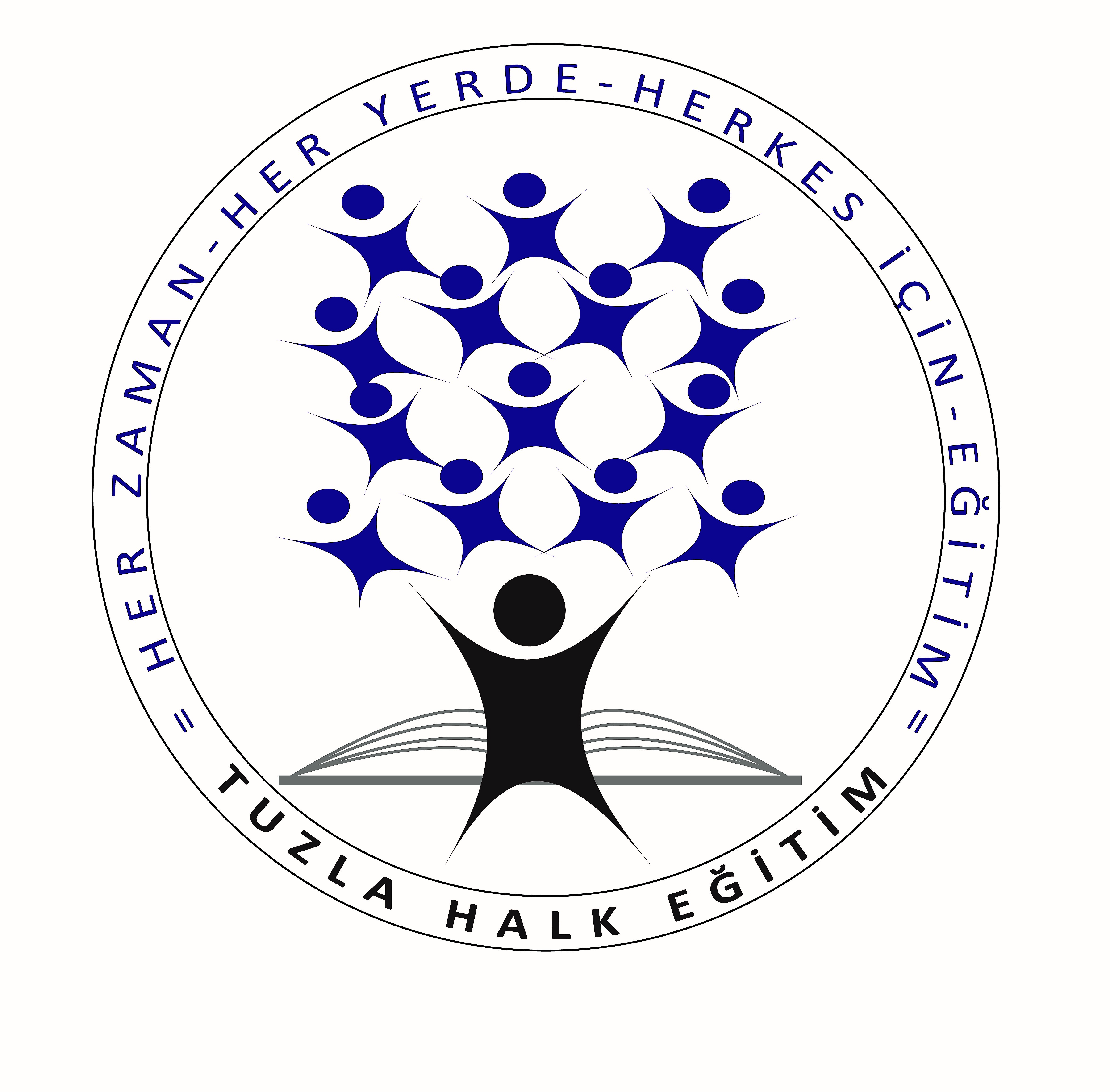 ÜCRETLİ USTA ÖĞRETİCİ BAŞVURU FORMUBaşvuru Tarihi	:……../09/2020T.C. Kimlik No: ……………………………………………………………………………….. Adı Soyadı: ……………………………………………………………………………………..Doğum Yeri/Tarihi:…………………………………………………………………………….. Baba/Anne Adı: ………………………………………………………………. ……………….Cep Tel No: …………………………Bir Yakınınızın Cep Tel No………………………………Adres: ……………………………………………………………………………………………….………………………………………………………………………………………………………… Eğitim Durumu	: ………………….(Eğitim durumunuzu kodlara uygun olarak yazınız)DoktoraTezli Yüksek LisansLisans + Pedagojik Formasyon/Tezsiz Yüksek LisansLisansÖn LisansUstalık belgesi/Meslek Lisesi Diploması/4. Seviye Kurs Bitirme belgesi/4. Seviye Mesleki Yeterlilik BelgesiUsta Öğreticilik Belgesi   KURS AÇMAK İSTEDİĞİNİZ  ALAN:(Her alan için ayrı başvuru yapılacaktır.) …………………………………………………………………………………………………………………………………………    ………………………………………………………………………………………………………………………………………….……………………………………………………………………………………………………………………………..................ALANINDA HİZMET/İŞ DENEYİM:(Açmak istediğiniz kurs alanındaki öğretmenlik deneyimi)…………………………………………………………………………………………….( Bir yıl 180 iş günü üzerinden hesaplanarak yazılacak )USTA ÖĞRETİCİ BAŞVURU EVRAKLARI	( Belgeler şeffaf dosya içerisine en üstte başvuru formu olacak şekilde aşağıdaki belgeler sırasına göre yerleştirilerek teslim edilecektir. Eksik belge ile yapılan başvurular kabul edilmeyecektir. )1-) Öğrenim Belgesi (Aslı ve 1 Adet Fotokopisi)2-) Kimlik Belgesi (Aslı ve 1 Adet Fotokopisi)3-) Vesikalık Fotoğraf  (1 Adet)4-) Ustalık-Kalfalık Belgesi (Aslı ve Fotokopisi)5-) Sabıka Kaydı  (E-Devlet şifresiyle internetten alınabilir)6-) Sigorta Dökümü (Barkotlu sigorta dökümü E-Devlet şifresiyle internetten alınabilir. Alanında Hizmet/İş Deneyimi barkotlu belgede kodları ile gösterilmelidir)7-) Askerlikle İlişiği Olmadığına Dair Belge8-) Usta Öğretici Oryantasyon Belgesi9-) Resmi kurumda çalışıyor ise, kurumundan alınması gereken izin belgesi,10-) İş Sağlığı ve Güvenliği Belgesi (Kurs için kurumumuza başvuru yapılacaktır.)11-) Sağlık Raporu (Görevlendirmeniz Yapıldığı Takdirde Sağlık Ocaklarından Alınabilir)                                                                                                                                                                                             Adı Soyadı İmzaÜCRETLİ USTA ÖĞRETİCİ BAŞVURU DEĞERLENDİRME FORMUEk-2   Vesikalık                FotoğrafİliİstanbulİstanbulİstanbulİstanbulİlçesiTuzlaTuzlaTuzlaTuzlaKurum AdıTuzla Halk Eğitimi Merkezi MüdürlüğüTuzla Halk Eğitimi Merkezi MüdürlüğüTuzla Halk Eğitimi Merkezi MüdürlüğüTuzla Halk Eğitimi Merkezi MüdürlüğüÜcretli Usta Öğreticinin AdıSoyadıT.C. Kimlik NumarasıEğiticiliğe Başladığı TarihMesleki KıdemiBranşı/AlanıPUAN DEĞERİBELGE/ SÜRETOPLAM PUANIALANINDA EĞİTİM(Bu bölümden sadece biri değerlendirilecektir.)Doktora60ALANINDA EĞİTİM(Bu bölümden sadece biri değerlendirilecektir.)Tezli Yüksek Lisans45ALANINDA EĞİTİM(Bu bölümden sadece biri değerlendirilecektir.)Lisans + Pedagojik Fomasyon/Tezsiz Yüksek Lisans35ALANINDA EĞİTİM(Bu bölümden sadece biri değerlendirilecektir.)Lisans30ALANINDA EĞİTİM(Bu bölümden sadece biri değerlendirilecektir.)Ön Lisans20ALANINDA EĞİTİM(Bu bölümden sadece biri değerlendirilecektir.)Ustalık Belgesi/Meslek Lisesi Diploması/4. Seviye Kurs Bitirme Belgesi/ 4. Seviye Mesleki Yeterlilik Belgesi10ALANINDA EĞİTİM(Bu bölümden sadece biri değerlendirilecektir.)ALANINDA EĞİTİM PUANI TOPLAMI60ALANINDAHİZMET/İŞ DENEYİMİHer yıl için 1 puan (yıl 180 iş günü üzerinden hesaplanır)1ALANINDAHİZMET/İŞ DENEYİMİHİZMET/İŞ DENEYİMİ PUANI TOPLAMI25EK PUANUsta Öğreticilik Belgesi5EK PUANUluslararası Yarışma ilk 3 derece (en fazla 1 adet)4EK PUANResmi Ulusal Yarışma ilk 3 derece (en fazla 1 adet)3EK PUANÜstün Başarı Belgesi (en fazla 1 adet)2EK PUANBaşarı Belgesi (en fazla 1 adet)1EK PUANEK PUAN TOPLAMI15TOPLAM PUANTOPLAM PUANTOPLAM PUANTOPLAM PUAN……………….………………………..………………………………………………………………Kurum Müdürü….. Lisesi MüdürüŞube MüdürüŞube MüdürüŞube Müdürü